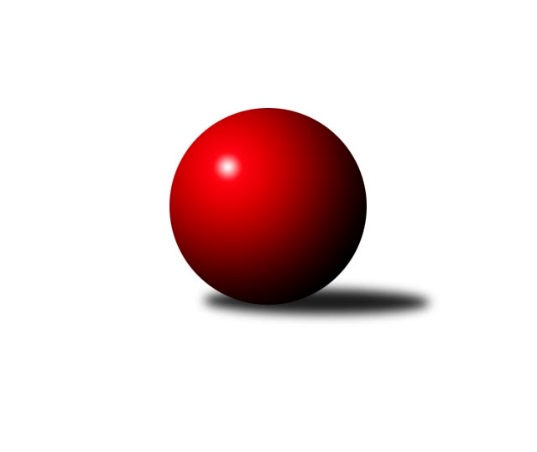 Č.2Ročník 2021/2022	23.4.2024 Okresní přebor OL PV 2021/2022Statistika 2. kolaTabulka družstev:		družstvo	záp	výh	rem	proh	skore	sety	průměr	body	plné	dorážka	chyby	1.	SK Sigma A	2	2	0	0	18 : 2 	(11.5 : 4.5)	1597	4	1148	449	41	2.	HKK Olomouc D	2	2	0	0	12 : 8 	(9.0 : 7.0)	1651	4	1145	506	35.5	3.	KK Lipník B	2	1	0	1	14 : 6 	(10.0 : 6.0)	1583	2	1114	469	38	4.	SK Sigma C	2	1	0	1	12 : 8 	(6.0 : 4.0)	1656	2	1168	488	28	5.	TJ Sokol Horka nad Moravou	1	1	0	0	6 : 4 	(1.0 : 1.0)	1664	2	1148	516	33	6.	KK Šternberk	1	1	0	0	6 : 4 	(0.0 : 2.0)	1588	2	1108	480	49	7.	TJ Prostějov C	2	1	0	1	10 : 10 	(7.0 : 9.0)	1628	2	1161	467	48.5	8.	KK Troubelice B	2	1	0	1	6 : 14 	(4.5 : 5.5)	1557	2	1092	466	43.5	9.	Sokol Přemyslovice C	1	0	0	1	4 : 6 	(4.0 : 4.0)	1614	0	1142	472	36	10.	TJ Prostějov D	1	0	0	1	4 : 6 	(0.0 : 2.0)	1493	0	1097	396	46	11.	TJ Tatran Litovel C	1	0	0	1	2 : 8 	(3.0 : 5.0)	1120	0	785	335	37	12.	KK Troubelice A	2	0	0	2	6 : 14 	(5.0 : 5.0)	1584	0	1098	486	44.5	13.	HKK Olomouc E	1	0	0	1	0 : 10 	(1.0 : 7.0)	1501	0	1050	451	33Tabulka doma:		družstvo	záp	výh	rem	proh	skore	sety	průměr	body	maximum	minimum	1.	KK Lipník B	1	1	0	0	10 : 0 	(7.0 : 1.0)	1584	2	1584	1584	2.	TJ Prostějov C	1	1	0	0	8 : 2 	(5.0 : 3.0)	1698	2	1698	1698	3.	SK Sigma C	1	1	0	0	8 : 2 	(5.0 : 3.0)	1698	2	1698	1698	4.	SK Sigma A	1	1	0	0	8 : 2 	(6.0 : 2.0)	1572	2	1572	1572	5.	TJ Sokol Horka nad Moravou	1	1	0	0	6 : 4 	(1.0 : 1.0)	1664	2	1664	1664	6.	HKK Olomouc D	1	1	0	0	6 : 4 	(5.0 : 3.0)	1643	2	1643	1643	7.	KK Troubelice B	2	1	0	1	6 : 14 	(4.5 : 5.5)	1557	2	1563	1551	8.	HKK Olomouc E	0	0	0	0	0 : 0 	(0.0 : 0.0)	0	0	0	0	9.	TJ Prostějov D	0	0	0	0	0 : 0 	(0.0 : 0.0)	0	0	0	0	10.	KK Šternberk	0	0	0	0	0 : 0 	(0.0 : 0.0)	0	0	0	0	11.	TJ Tatran Litovel C	0	0	0	0	0 : 0 	(0.0 : 0.0)	0	0	0	0	12.	Sokol Přemyslovice C	1	0	0	1	4 : 6 	(4.0 : 4.0)	1614	0	1614	1614	13.	KK Troubelice A	1	0	0	1	4 : 6 	(2.0 : 0.0)	1579	0	1579	1579Tabulka venku:		družstvo	záp	výh	rem	proh	skore	sety	průměr	body	maximum	minimum	1.	SK Sigma A	1	1	0	0	10 : 0 	(5.5 : 2.5)	1621	2	1621	1621	2.	HKK Olomouc D	1	1	0	0	6 : 4 	(4.0 : 4.0)	1658	2	1658	1658	3.	KK Šternberk	1	1	0	0	6 : 4 	(0.0 : 2.0)	1588	2	1588	1588	4.	KK Troubelice B	0	0	0	0	0 : 0 	(0.0 : 0.0)	0	0	0	0	5.	TJ Sokol Horka nad Moravou	0	0	0	0	0 : 0 	(0.0 : 0.0)	0	0	0	0	6.	Sokol Přemyslovice C	0	0	0	0	0 : 0 	(0.0 : 0.0)	0	0	0	0	7.	SK Sigma C	1	0	0	1	4 : 6 	(1.0 : 1.0)	1614	0	1614	1614	8.	KK Lipník B	1	0	0	1	4 : 6 	(3.0 : 5.0)	1581	0	1581	1581	9.	TJ Prostějov D	1	0	0	1	4 : 6 	(0.0 : 2.0)	1493	0	1493	1493	10.	KK Troubelice A	1	0	0	1	2 : 8 	(3.0 : 5.0)	1588	0	1588	1588	11.	TJ Prostějov C	1	0	0	1	2 : 8 	(2.0 : 6.0)	1557	0	1557	1557	12.	TJ Tatran Litovel C	1	0	0	1	2 : 8 	(3.0 : 5.0)	1120	0	1120	1120	13.	HKK Olomouc E	1	0	0	1	0 : 10 	(1.0 : 7.0)	1501	0	1501	1501Tabulka podzimní části:		družstvo	záp	výh	rem	proh	skore	sety	průměr	body	doma	venku	1.	SK Sigma A	2	2	0	0	18 : 2 	(11.5 : 4.5)	1597	4 	1 	0 	0 	1 	0 	0	2.	HKK Olomouc D	2	2	0	0	12 : 8 	(9.0 : 7.0)	1651	4 	1 	0 	0 	1 	0 	0	3.	KK Lipník B	2	1	0	1	14 : 6 	(10.0 : 6.0)	1583	2 	1 	0 	0 	0 	0 	1	4.	SK Sigma C	2	1	0	1	12 : 8 	(6.0 : 4.0)	1656	2 	1 	0 	0 	0 	0 	1	5.	TJ Sokol Horka nad Moravou	1	1	0	0	6 : 4 	(1.0 : 1.0)	1664	2 	1 	0 	0 	0 	0 	0	6.	KK Šternberk	1	1	0	0	6 : 4 	(0.0 : 2.0)	1588	2 	0 	0 	0 	1 	0 	0	7.	TJ Prostějov C	2	1	0	1	10 : 10 	(7.0 : 9.0)	1628	2 	1 	0 	0 	0 	0 	1	8.	KK Troubelice B	2	1	0	1	6 : 14 	(4.5 : 5.5)	1557	2 	1 	0 	1 	0 	0 	0	9.	Sokol Přemyslovice C	1	0	0	1	4 : 6 	(4.0 : 4.0)	1614	0 	0 	0 	1 	0 	0 	0	10.	TJ Prostějov D	1	0	0	1	4 : 6 	(0.0 : 2.0)	1493	0 	0 	0 	0 	0 	0 	1	11.	TJ Tatran Litovel C	1	0	0	1	2 : 8 	(3.0 : 5.0)	1120	0 	0 	0 	0 	0 	0 	1	12.	KK Troubelice A	2	0	0	2	6 : 14 	(5.0 : 5.0)	1584	0 	0 	0 	1 	0 	0 	1	13.	HKK Olomouc E	1	0	0	1	0 : 10 	(1.0 : 7.0)	1501	0 	0 	0 	0 	0 	0 	1Tabulka jarní části:		družstvo	záp	výh	rem	proh	skore	sety	průměr	body	doma	venku	1.	TJ Prostějov C	0	0	0	0	0 : 0 	(0.0 : 0.0)	0	0 	0 	0 	0 	0 	0 	0 	2.	SK Sigma A	0	0	0	0	0 : 0 	(0.0 : 0.0)	0	0 	0 	0 	0 	0 	0 	0 	3.	TJ Prostějov D	0	0	0	0	0 : 0 	(0.0 : 0.0)	0	0 	0 	0 	0 	0 	0 	0 	4.	KK Lipník B	0	0	0	0	0 : 0 	(0.0 : 0.0)	0	0 	0 	0 	0 	0 	0 	0 	5.	Sokol Přemyslovice C	0	0	0	0	0 : 0 	(0.0 : 0.0)	0	0 	0 	0 	0 	0 	0 	0 	6.	SK Sigma C	0	0	0	0	0 : 0 	(0.0 : 0.0)	0	0 	0 	0 	0 	0 	0 	0 	7.	KK Troubelice A	0	0	0	0	0 : 0 	(0.0 : 0.0)	0	0 	0 	0 	0 	0 	0 	0 	8.	HKK Olomouc D	0	0	0	0	0 : 0 	(0.0 : 0.0)	0	0 	0 	0 	0 	0 	0 	0 	9.	HKK Olomouc E	0	0	0	0	0 : 0 	(0.0 : 0.0)	0	0 	0 	0 	0 	0 	0 	0 	10.	KK Šternberk	0	0	0	0	0 : 0 	(0.0 : 0.0)	0	0 	0 	0 	0 	0 	0 	0 	11.	TJ Sokol Horka nad Moravou	0	0	0	0	0 : 0 	(0.0 : 0.0)	0	0 	0 	0 	0 	0 	0 	0 	12.	KK Troubelice B	0	0	0	0	0 : 0 	(0.0 : 0.0)	0	0 	0 	0 	0 	0 	0 	0 	13.	TJ Tatran Litovel C	0	0	0	0	0 : 0 	(0.0 : 0.0)	0	0 	0 	0 	0 	0 	0 	0 Zisk bodů pro družstvo:		jméno hráče	družstvo	body	zápasy	v %	dílčí body	sety	v %	1.	Radek Hejtman 	HKK Olomouc D 	4	/	2	(100%)		/		(%)	2.	Milan Král 	SK Sigma A 	4	/	2	(100%)		/		(%)	3.	Jiří Ocetek 	-- volný los -- 	4	/	2	(100%)		/		(%)	4.	František Kropáč 	KK Troubelice A 	4	/	2	(100%)		/		(%)	5.	Petr Vašíček 	SK Sigma A 	4	/	2	(100%)		/		(%)	6.	Miroslav Machalíček 	-- volný los -- 	4	/	2	(100%)		/		(%)	7.	Jan Tögel 	-- volný los -- 	4	/	2	(100%)		/		(%)	8.	Petr Hájek 	SK Sigma C 	4	/	2	(100%)		/		(%)	9.	Jiří Miller 	KK Šternberk  	4	/	2	(100%)		/		(%)	10.	Petr Pick 	KK Šternberk  	4	/	2	(100%)		/		(%)	11.	Jiří Vodák 	TJ Sokol Horka nad Moravou 	4	/	2	(100%)		/		(%)	12.	Michal Svoboda 	HKK Olomouc D 	4	/	2	(100%)		/		(%)	13.	Jiří Malíšek 	SK Sigma A 	4	/	2	(100%)		/		(%)	14.	Jitka Sobotová 	-- volný los -- 	2	/	1	(100%)		/		(%)	15.	Michal Sosík 	TJ Prostějov C 	2	/	1	(100%)		/		(%)	16.	Ondřej Smékal 	Sokol Přemyslovice C 	2	/	1	(100%)		/		(%)	17.	Jan Smékal 	KK Troubelice B 	2	/	1	(100%)		/		(%)	18.	Dušan Žouželka 	TJ Tatran Litovel C 	2	/	1	(100%)		/		(%)	19.	Pavel Močár 	Sokol Přemyslovice C 	2	/	1	(100%)		/		(%)	20.	Michal Dolejš 	KK Lipník B 	2	/	1	(100%)		/		(%)	21.	Miroslav Rédl 	TJ Sokol Horka nad Moravou 	2	/	1	(100%)		/		(%)	22.	Jiří Zapletal 	Sokol Přemyslovice C 	2	/	1	(100%)		/		(%)	23.	Jaroslav Koppa 	KK Lipník B 	2	/	1	(100%)		/		(%)	24.	Jaroslav Pěcha 	KK Lipník B 	2	/	1	(100%)		/		(%)	25.	Vojtěch Onderka 	KK Lipník B 	2	/	1	(100%)		/		(%)	26.	Aneta Krzystková 	HKK Olomouc E 	2	/	1	(100%)		/		(%)	27.	Eva Paňáková 	TJ Prostějov D 	2	/	1	(100%)		/		(%)	28.	Magda Leitgebová 	TJ Prostějov D 	2	/	1	(100%)		/		(%)	29.	Marek Čépe 	TJ Prostějov C 	2	/	2	(50%)		/		(%)	30.	Martin Sekanina 	KK Lipník B 	2	/	2	(50%)		/		(%)	31.	Miroslav Hyc 	SK Sigma C 	2	/	2	(50%)		/		(%)	32.	Jaroslav Pospíšil 	SK Sigma A 	2	/	2	(50%)		/		(%)	33.	František Zatloukal 	TJ Sokol Horka nad Moravou 	2	/	2	(50%)		/		(%)	34.	Jaroslav Peřina 	KK Lipník B 	2	/	2	(50%)		/		(%)	35.	Zbyněk Sobota 	HKK Olomouc E 	2	/	2	(50%)		/		(%)	36.	František Všetička 	-- volný los -- 	2	/	2	(50%)		/		(%)	37.	Miloslav Vaculík 	KK Troubelice B 	2	/	2	(50%)		/		(%)	38.	Jaroslav Peřina 	SK Sigma C 	2	/	2	(50%)		/		(%)	39.	Pavel Černohous 	TJ Prostějov C 	2	/	2	(50%)		/		(%)	40.	Josef Čapka 	TJ Prostějov C 	2	/	2	(50%)		/		(%)	41.	Karel Zvěřina 	SK Sigma C 	2	/	2	(50%)		/		(%)	42.	Jiří Maitner 	KK Troubelice A 	2	/	2	(50%)		/		(%)	43.	Aleš Zaoral 	TJ Sokol Horka nad Moravou 	2	/	2	(50%)		/		(%)	44.	Viktor Hula 	KK Troubelice B 	0	/	1	(0%)		/		(%)	45.	Lubomír Blinka 	TJ Tatran Litovel C 	0	/	1	(0%)		/		(%)	46.	Jaroslav Kopáč 	HKK Olomouc D 	0	/	1	(0%)		/		(%)	47.	Svatopluk Opavský 	KK Šternberk  	0	/	1	(0%)		/		(%)	48.	Vlastimil Hejtman 	HKK Olomouc D 	0	/	1	(0%)		/		(%)	49.	Petr Mandl 	HKK Olomouc D 	0	/	1	(0%)		/		(%)	50.	Jana Kührová 	TJ Prostějov D 	0	/	1	(0%)		/		(%)	51.	Martin Uličník 	TJ Sokol Horka nad Moravou 	0	/	1	(0%)		/		(%)	52.	Antonín Jánoš 	HKK Olomouc E 	0	/	1	(0%)		/		(%)	53.	Vlastimil Kozák 	TJ Tatran Litovel C 	0	/	1	(0%)		/		(%)	54.	Jan Oprštěný 	-- volný los -- 	0	/	1	(0%)		/		(%)	55.	Vít Zapletal 	Sokol Přemyslovice C 	0	/	1	(0%)		/		(%)	56.	Helena Hejtmanová 	HKK Olomouc D 	0	/	1	(0%)		/		(%)	57.	Bohuslav Toman 	Sokol Přemyslovice C 	0	/	1	(0%)		/		(%)	58.	Stanislav Feike 	TJ Prostějov C 	0	/	1	(0%)		/		(%)	59.	Denisa Nováková 	TJ Prostějov D 	0	/	1	(0%)		/		(%)	60.	Jaromír Vémola 	KK Šternberk  	0	/	1	(0%)		/		(%)	61.	Josef Klaban 	KK Šternberk  	0	/	2	(0%)		/		(%)	62.	Jana Suralová 	KK Troubelice A 	0	/	2	(0%)		/		(%)	63.	Josef Šilbert 	-- volný los -- 	0	/	2	(0%)		/		(%)	64.	Oldřich Pajchl 	Sokol Přemyslovice C 	0	/	2	(0%)		/		(%)	65.	Alena Kopecká 	HKK Olomouc E 	0	/	2	(0%)		/		(%)	66.	Jan Šívr 	-- volný los -- 	0	/	2	(0%)		/		(%)	67.	Pavel Řezníček 	KK Troubelice B 	0	/	2	(0%)		/		(%)	68.	Drahoslav Smékal 	KK Troubelice B 	0	/	2	(0%)		/		(%)	69.	Miroslav Kotráš 	KK Troubelice A 	0	/	2	(0%)		/		(%)	70.	Marie Říhová 	HKK Olomouc E 	0	/	2	(0%)		/		(%)	71.	Alena Machalíčková 	-- volný los -- 	0	/	2	(0%)		/		(%)Průměry na kuželnách:		kuželna	průměr	plné	dorážka	chyby	výkon na hráče	1.	TJ  Prostějov, 3-4	1643	1153	489	43.0	(410.8)	2.	Sokol Přemyslovice, 3-4	1636	1153	482	33.5	(409.0)	3.	HKK Olomouc, 7-8	1612	1128	484	40.5	(403.0)	4.	SK Sigma MŽ Olomouc, 1-2	1577	1115	462	43.8	(394.4)	5.	KK Lipník nad Bečvou, 1-2	1542	1072	470	34.0	(385.6)	6.	HKK Olomouc, 1-2	1524	1067	456	31.5	(381.0)	7.	HKK Olomouc, 5-6	1499	1065	434	55.5	(374.9)	8.	KKŽ Šternberk, 1-2	1497	1057	439	42.5	(374.3)	9.	TJ  Prostějov, 1-2	0	0	0	0.0	(0.0)Nejlepší výkony na kuželnách:TJ  Prostějov, 3-4TJ Prostějov C	1698	2. kolo	František Kropáč 	KK Troubelice A	448	2. koloKK Troubelice A	1588	2. kolo	Marek Čépe 	TJ Prostějov C	446	2. kolo		. kolo	Michal Sosík 	TJ Prostějov C	437	2. kolo		. kolo	Josef Čapka 	TJ Prostějov C	421	2. kolo		. kolo	Jiří Maitner 	KK Troubelice A	403	2. kolo		. kolo	Pavel Černohous 	TJ Prostějov C	394	2. kolo		. kolo	Miroslav Kotráš 	KK Troubelice A	388	2. kolo		. kolo	Jana Suralová 	KK Troubelice A	349	2. koloSokol Přemyslovice, 3-4HKK Olomouc D	1658	2. kolo	Pavel Močár 	Sokol Přemyslovice C	456	2. koloSokol Přemyslovice C	1614	2. kolo	Radek Hejtman 	HKK Olomouc D	443	2. kolo		. kolo	Michal Svoboda 	HKK Olomouc D	431	2. kolo		. kolo	Jiří Zapletal 	Sokol Přemyslovice C	411	2. kolo		. kolo	Vlastimil Hejtman 	HKK Olomouc D	404	2. kolo		. kolo	Oldřich Pajchl 	Sokol Přemyslovice C	394	2. kolo		. kolo	Helena Hejtmanová 	HKK Olomouc D	380	2. kolo		. kolo	Vít Zapletal 	Sokol Přemyslovice C	353	2. koloHKK Olomouc, 7-8HKK Olomouc D	1643	1. kolo	Radek Hejtman 	HKK Olomouc D	453	1. koloKK Lipník B	1581	1. kolo	Jaroslav Koppa 	KK Lipník B	426	1. kolo		. kolo	Michal Svoboda 	HKK Olomouc D	426	1. kolo		. kolo	Petr Mandl 	HKK Olomouc D	424	1. kolo		. kolo	Martin Sekanina 	KK Lipník B	410	1. kolo		. kolo	Jaroslav Peřina 	KK Lipník B	398	1. kolo		. kolo	Jaroslav Pěcha 	KK Lipník B	347	1. kolo		. kolo	Jaroslav Kopáč 	HKK Olomouc D	340	1. koloSK Sigma MŽ Olomouc, 1-2TJ Sokol Horka nad Moravou	1678	2. kolo	Petr Pick 	KK Šternberk 	468	1. koloSK Sigma A	1621	2. kolo	František Zatloukal 	TJ Sokol Horka nad Moravou	466	2. koloKK Šternberk 	1588	1. kolo	Jiří Vodák 	TJ Sokol Horka nad Moravou	456	2. koloKK Troubelice A	1579	1. kolo	Jan Smékal 	KK Troubelice B	448	1. kolo-- volný los --	1575	2. kolo	Jiří Ocetek 	-- volný los --	429	2. koloSK Sigma A	1572	1. kolo	Petr Vašíček 	SK Sigma A	421	2. koloKK Troubelice B	1563	1. kolo	Magda Leitgebová 	TJ Prostějov D	417	1. koloTJ Prostějov C	1557	1. kolo	Josef Šilbert 	-- volný los --	416	2. koloKK Troubelice B	1551	2. kolo	Miloslav Vaculík 	KK Troubelice B	414	2. koloTJ Prostějov D	1493	1. kolo	Jiří Miller 	KK Šternberk 	411	1. koloKK Lipník nad Bečvou, 1-2KK Lipník B	1584	2. kolo	Jaroslav Peřina 	KK Lipník B	429	2. koloHKK Olomouc E	1501	2. kolo	Zbyněk Sobota 	HKK Olomouc E	416	2. kolo		. kolo	Michal Dolejš 	KK Lipník B	405	2. kolo		. kolo	Vojtěch Onderka 	KK Lipník B	377	2. kolo		. kolo	Alena Kopecká 	HKK Olomouc E	376	2. kolo		. kolo	Martin Sekanina 	KK Lipník B	373	2. kolo		. kolo	Antonín Jánoš 	HKK Olomouc E	358	2. kolo		. kolo	Marie Říhová 	HKK Olomouc E	351	2. koloHKK Olomouc, 1-2SK Sigma C	1698	2. kolo	Miroslav Hyc 	SK Sigma C	455	2. koloTJ Sokol Horka nad Moravou	1664	1. kolo	Petr Hájek 	SK Sigma C	448	2. koloSK Sigma C	1614	1. kolo	Jiří Vodák 	TJ Sokol Horka nad Moravou	431	1. koloTJ Tatran Litovel C	1120	2. kolo	Petr Hájek 	SK Sigma C	430	1. kolo		. kolo	Aleš Zaoral 	TJ Sokol Horka nad Moravou	428	1. kolo		. kolo	Dušan Žouželka 	TJ Tatran Litovel C	416	2. kolo		. kolo	Martin Uličník 	TJ Sokol Horka nad Moravou	414	1. kolo		. kolo	Karel Zvěřina 	SK Sigma C	403	2. kolo		. kolo	Miroslav Hyc 	SK Sigma C	398	1. kolo		. kolo	Karel Zvěřina 	SK Sigma C	397	1. koloHKK Olomouc, 5-6-- volný los --	1509	1. kolo	Jiří Ocetek 	-- volný los --	451	1. koloHKK Olomouc E	1490	1. kolo	Zbyněk Sobota 	HKK Olomouc E	431	1. kolo		. kolo	Alena Kopecká 	HKK Olomouc E	388	1. kolo		. kolo	Josef Šilbert 	-- volný los --	385	1. kolo		. kolo	Jitka Sobotová 	-- volný los --	362	1. kolo		. kolo	Aneta Krzystková 	HKK Olomouc E	344	1. kolo		. kolo	Marie Říhová 	HKK Olomouc E	327	1. kolo		. kolo	Jan Šívr 	-- volný los --	311	1. koloKKŽ Šternberk, 1-2KK Šternberk 	1546	2. kolo	Petr Pick 	KK Šternberk 	421	2. kolo-- volný los --	1448	2. kolo	Jiří Miller 	KK Šternberk 	400	2. kolo		. kolo	František Všetička 	-- volný los --	388	2. kolo		. kolo	Miroslav Machalíček 	-- volný los --	383	2. kolo		. kolo	Svatopluk Opavský 	KK Šternberk 	375	2. kolo		. kolo	Jan Tögel 	-- volný los --	358	2. kolo		. kolo	Josef Klaban 	KK Šternberk 	350	2. kolo		. kolo	Alena Machalíčková 	-- volný los --	319	2. koloTJ  Prostějov, 1-2Četnost výsledků:	8.0 : 2.0	3x	6.0 : 4.0	4x	4.0 : 6.0	3x	2.0 : 8.0	1x	10.0 : 0.0	1x	0.0 : 10.0	1x